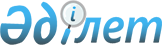 Об утверждении минимального размера расходов на управление объектом кондоминиума и содержание общего имущества объекта кондоминиумаРешение маслихата Сарыкольского района Костанайской области от 2 августа 2023 года № 48
      В соответствии с пунктом 1 статьи 10-3 Закона Республики Казахстан "О жилищных отношениях", подпунктом 15) пункта 1 статьи 6 Закона Республики Казахстан "О местном государственном управлении и самоуправлении в Республике Казахстан", приказом исполняющего обязанности Министра индустрии и инфраструктурного развития Республики Казахстан от 30 марта 2020 года № 166 "Об утверждении Методики расчета сметы расходов на управление объектом кондоминиума и содержание общего имущества объекта кондоминиума, а также методики расчета минимального размера расходов на управление объектом кондоминиума и содержание общего имущества объекта кондоминиума" (зарегистрирован в Реестре государственной регистрации нормативных правовых актов под № 20284) Сарыкольский районный маслихат РЕШИЛ:
      1. Утвердить минимальный размер расходов на управление объектом кондоминиума и содержание общего имущества объекта кондоминиума на 2023 год по Сарыкольскому району в сумме 37,15 тенге за один квадратный метр в месяц.
      2. Настоящее решение вводится в действие по истечении десяти календарных дней после дня его первого официального опубликования.
					© 2012. РГП на ПХВ «Институт законодательства и правовой информации Республики Казахстан» Министерства юстиции Республики Казахстан
				
      Председатель Сарыкольского районного маслихата 

Д. Абжамалов
